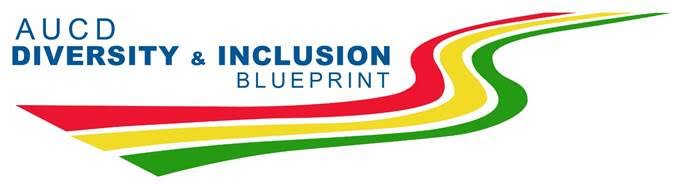 July UpdateThe Association of University Centers on Disabilities (AUCD) continues an innovative effort to address the growing diversity of people with disabilities by developing a Diversity & Inclusion Blueprint to include guidance, resources, and action plans for network Centers, AUCD, AIDD and MCHB, so each can better serve diverse populations.  Please note our new logo at the top of this Update.  The logo includes an s-curve of red, yellow, and green stripes, simulating ongoing roads, representing a continuing journey. It includes in blue the text “AUCD Diversity and Inclusion Blueprint” The Diversity & Inclusion Fellowship team, which now includes AUCD Summer Intern Tiffany Putt, concluded the formal information-gathering stage of the project in mid-June, after receiving Needs Assessment surveys from throughout the AUCD Network. Click here to see results of this network survey. The team presented a poster at the AAIDD annual conference poster session on June 2 (click here to see the poster), and also conducted an interactive 2 hour Workshop on June 18 at the UCEDD Leadership Institute with many questions, suggestions, and open, honest discussion from participants.  Dawn Rudolph also presented on our progress at the June AUCD Board meeting. Thank you all!The Diversity & Inclusion Fellowship team is currently in the process of analyzing and prioritizing the many recommendations received, to fit in the framework of an information and action-oriented Blueprint website. Thank you to Oksana Klimova for creating the initial website framework for the Blueprint. We continue to envision a matrix of action plans, goals, resources, timelines, and outcome measures to meet the diverse needs of the Network. The team continues to work on Blueprint development with the AUCD Multicultural Council and will be following up with stakeholders who expressed an interest in continuing to contribute to Blueprint development.Network engagement is key to the success of this effort, and to ensure it addresses your needs! Every faculty, staff, trainee, and advisory group member within AUCD’s network is encouraged to participate.  For more information, please contact Dawn Rudolph at drudolph@aucd.org.